Ústecký kraj – krajský úřad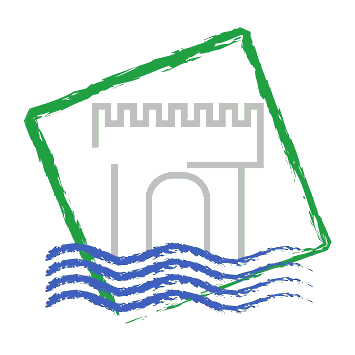 Cestovní zprávaze služební zahraniční cestyDatum cesty:26. 10. 2013Název, cíl a důvod cesty:Účast na slavnostní vernisáži výstavy Tajnosti z depozitářů muzeí Ústeckého kraje v muzeum Manufaktru der Träume v Annaberg-Buchholz (v rámci projektu Tajnosti z depozitářů muzeí Ústeckého kraje financovaného z programu přeshraniční spolupráce Cíl 3 / Ziel 3)Harmonogram cesty:9:00 – 10:00 Teplice – hraniční přechod Hora sv. Šebestiána10:45 – 15:00 muzeum Manufakrut der Träume, Annaberg-Buchholz 15:00 – 15:30 Annaberg-Buchholz – hraniční přechod Hora sv. Šebestiána15:30 – 16:30 hraniční přechod Hora sv. Šebestiána - TeplicePrůběh a výsledky cesty:Účast v doprovodu radní J. Sachetové na slavnostní vernisáži výstavy Tajnosti z depozitářů muzeí Ústeckého kraje, realizované v rámci projektu financovaného z programu přeshraniční spolupráce Cíl 3 / Ziel 3, v prostorách muzea Manufaktur der Träume v saském městě Annaberg-Buchholz. Vernisáž v muzeu v Annaberg-Buchholzi je prvním zahraničním uvedením výstavy realizované v rámci programu přeshraniční spolupráce, která měla premiéru na českém území 14.6.2013 v prostorách krajského zámku Nový Hrad v Jimlíně. První uvedení na saském území bylo koncipováno v prostorách partnera celého projektu přeshraniční spolupráce města Annaberg-Buchholz, kde bude výstava instalována do března 2014. V následném období je plánována prezentace výstavy v četných dalších muzeích v saském pohraničí, stejně jako v prostorách dalších muzeí zřizovaných Ústeckým krajem.Vernisáž výstavy zahájily primátorka města Annaberg-Buchholz paní Barbara Klepsch a radní pro kulturu a památkovou péči Ústeckého kraje paní Jitka Sachetová, společně s vedoucím oddělení kultury Mgr. A. Šrejberem, který obstaral odborný úvod k celému výstavnímu projektu.Spolucestující:J. SachetováNáklady na cestu hrazeny z:13/RP020001Zpracoval:Mgr. R. SpálaDatum:30. 10. 2013